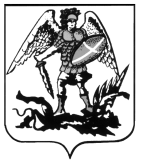 МИНИСТЕРСТВО ЗДРАВООХРАНЕНИЯ АРХАНГЕЛЬСКОЙ ОБЛАСТИГосударственное бюджетное учреждение  здравоохранения Архангельской области«АРХАНГЕЛЬСКИЙ ЦЕНТР МЕДИЦИНСКОЙ ПРОФИЛАКТИКИ»163045, г. Архангельск, пр. Ломоносова, 311, тел.: (8-8182) 27-63-43, 21-30-36, факс: 27-63-50 E-mail: formylazd@mail.ruПоложение об областном конкурсе «Здоровье на рабочем месте» Конкурс проводится с целью выявления лучших практик организаций и предприятий Архангельской области по содействию здоровому образу жизни работающих, созданию здоровьесберегающей среды в организациях и предприятиях  (в рамках областного конкурса «Архангельская область – территория здоровья»).Общие положения1.1.Настоящее Положение определяет порядок организации и проведения конкурса «Здоровье на рабочем месте» среди организаций и предприятий всех организационно-правовых форм, расположенных на территории Архангельской области (далее - Конкурс). 1.2.Организаторы конкурса:- Министерство здравоохранения Архангельской области,- ГБУЗ Архангельской области «Архангельский центр медицинской  профилактики»,-Архангельская региональная общественная организация «Союз медицинских профессионалов».2.  Задачи Конкурса2.1. Выявление передового опыта и обобщение опыта организаций и предприятий по сохранению и укреплению здоровья работающего населения.2.2.Выявление существующих инициатив/проектов и лучших практик по межведомственному взаимодействию и комплексному подходу к формированию здорового образа жизни (далее – ЗОЖ), наиболее перспективных моделей работы организаций и предприятий по сохранению и укреплению здоровья работающего населения. 2.3. Распространение передового опыта работы, поддержка инициатив, содействующих формированию и продвижению приоритетов ЗОЖ, трансляция инновационного и управленческого опыта, направленного на создание условий для сохранения и укрепления здоровья, общественное признание результатов деятельности организаций и предприятий в области сохранения и укрепления здоровья работающего населения.2.4. Стимулирование поиска новых эффективных методов популяризации ЗОЖ, повышающих и поддерживающих мотивацию к ведению ЗОЖ и формирующих у  работников мотивацию к сокращению потребления алкоголя и отказу от табака.2.5. Активизация деятельности организаций и предприятий по формированию ЗОЖ среди работающего населения, повышению мотивации работников к ведению ЗОЖ и информированности работающего населения по вопросам сохранения и укрепления здоровья.2.6.Повышение физического, психологического и социального благополучия сотрудников.3. Участие в конкурсе3.1. К участию в конкурсе допускаются организации и предприятия всех организационно-правовых форм, расположенные на территории Архангельской области, которые ведут работу по продвижению здорового образа жизни, направленную на улучшение состояния здоровья работающих. 3.2. К участию в конкурсе принимаются работы с описанием деятельности организаций и предприятий, направленной на улучшение состояния здоровья работающих: проектов и мероприятий, реализованных в 2016 году, действующей инфраструктуры, способствующей здоровому образу жизни работающих, здоровьесберегающей среды в организации (предприятии).К деятельности, направленной на улучшение состояния здоровья работающих, могут быть отнесены:- физическая культура и активный отдых;- здоровый корпоративный досуг;- управление стрессом на рабочем месте и формирование антистрессового поведения;  - создание информационного поля по формированию ЗОЖ;- создание условий для приема пищи, организация рационального питания;- меры по ограничению потребления табака и прочее.К мероприятиям могут быть отнесены: - акции, направленные на пропаганду ЗОЖ, спортивные соревнования, конкурсы, мастер-классы, презентации, совместное проведение активного досуга и отдыха, встречи со специалистами по ЗОЖ, производственная гимнастика, художественная самодеятельность;  - создание для трудового коллектива условий, содействующих ЗОЖ: организация комнаты психологической разгрузки, помещения для занятия физической культурой и спортом, меры охраны здоровья некурящих работников (выделение и оснащение специальных мест для курения табака на открытом воздухе или в изолированных помещениях, оборудованных системами вентиляции и т.д.); - меры стимулирующего характера, направленные на прекращение потребления табака работниками (изменение сроков окончания рабочего дня с учетом времени, потраченного на курение, премирование сотрудников за отказ от курения в рабочее время и т.д.); создание системы поощрений за ведение ЗОЖ (премирование работников, придерживающихся принципов ведения ЗОЖ, оплата части абонементов в спортивные залы и т.д.),- приглашение медицинских работников для проведения  профилактической работы  в  трудовом коллективе и прочее. 3.3. Работы на конкурс должны быть оформлены в соответствии с прилагаемыми требованиями (п.3.4., п.3.5., приложение № 2) и критериями (п.4),  изложены ясно, с описанием сути проводимой работы и ее результатов (в том числе ожидаемых). 3.4. Конкурсные работы предоставляются в виде пакета документов:Заявка организации (предприятия) на участие в конкурсе (Приложение № 1). Описание мероприятий (проектов) (не более 10 страниц формата А-4, шрифт Times New Roman, размер кегля 12). Материалы, иллюстрирующие реализацию мероприятий (проектов), в виде презентации Microsoft PowerPoint (Приложение № 2).3.5.  Все документы конкурсной работы оформляются на бумажных и электронных носителях и  предоставляются в оргкомитет в отдельной папке.в электронном виде – на компакт-диске или USB-флеш-накопителе; в бумажном виде – на листах А4. Каждый слайд презентации должен быть распечатан на отдельном листе в цветном изображении,  вложен в файл, а файлы в порядке нумерации слайдов помещены в папку. 3.6. Основанием для регистрации участника является предоставление всего комплекта документов в печатной и электронной версии. Полнота сведений и аккуратность при их оформлении позволяют провести качественную экспертизу конкурсной документации. Представленные конкурсные работы не возвращаются, рецензии авторам не высылаются.3.7. Пакет документов отправляется по почте (письмом с пометкой «На конкурс «Здоровье на рабочем месте») или с курьером – в ГБУЗ Архангельской области «Архангельский центр медицинской профилактики», не позднее 01 декабря 2016 года  по адресу: 163045, г. Архангельск, пр. Ломоносова 311. Работы принимаются: понедельник-пятница 09.00-16.30.Телефон для справок: 8 (8182) 21-30-36, 27-63-43. E-mail: formylazd@mail.ruКонтактное лицо – Гафарова Елена Васильевна.4. Критерии оценки4.1. Соответствие конкурсной работы цели и задачам конкурса, изложенным в Положении.4.2.  Комплексность проводимых мероприятий,  разнообразие используемых форм, межведомственное взаимодействие, наличие системы контроля над реализацией мероприятий.4.3. Результативность работы (мероприятий) – качественные и количественные    показатели.4.4. Наличие организационно-распорядительных документов (распоряжения, регламенты, программы, положения и т.д.), подтверждающие факт реализации мероприятий.4.5. Достижения по данному направлению (дипломы, грамоты, благодарственные письма, положительные отзывы участников, публикации в СМИ и т.д.), которые получила организация или предприятие.4.6. Инновации в деятельности, творческий подход, нестандартные решения, новые  идеи и формы работы.4.7. Изложение и оформление материала: четкая структура, легкое для восприятия изложение, наглядность, выразительность оформления. 5. Порядок и сроки  проведения конкурса5.1. Конкурс проводится с  01 июня  2016 года по 31 марта  2017 года.  5.2. Этапы конкурса:Первый этап – прием конкурсных работ: с 01 июня 2016 года по  01 декабря  2016 года;Второй этап  – оценивание работ конкурсной комиссией: 02 декабря 2016 года – 28 февраля  2017 года;Третий этап – представление итогов конкурса и церемония награждения:  О точной дате и месте проведения церемонии награждения победителей конкурса будет сообщено дополнительно.5.3. Результаты конкурса будут размещены на сайте ГБУЗ АО «АЦМП» www.zdorovie29.ru в разделе «Профилактика», подраздел «Конкурсы».6. Конкурсная комиссия6.1.	Конкурсная комиссия включает ведущих специалистов и экспертов в области здравоохранения, образования, науки, представителей общественных организаций. 6.2. Конкурсная комиссия проводит экспертную оценку представленных материалов в соответствии с разработанными критериями, составляет рейтинговую таблицу результатов, итоговые протоколы и определяет победителей конкурса.  7. Поощрение и награждение победителей7.1. По итогам конкурса «Здоровье на рабочем месте» будут присуждены I, II и III места. 7.2. Победители и призеры конкурса награждаются дипломами.7.3. Участникам конкурса вручаются сертификаты.7.4. Результаты конкурса будут представлены на заседании межведомственной комиссии по демографическому развитию и охране здоровья населения Архангельской области.7.5. Победителям конкурса может быть предоставлена возможность выступления с презентацией опыта своей работы на конференциях областного и федерального уровня.7.6 Результаты конкурса будут освещены в региональных средствах массовой информации.7.7. Работы участников и победителей конкурса могут в дальнейшем использоваться организаторами конкурса в своей деятельности. ПРиложение № 1Заявка на конкурс «Здоровье на рабочем месте» Официальное наименование организации (предприятия):полное___________________________________________________________________________сокращённоеМуниципальное образование (район, город)_________________________________________Адрес  организации (предприятия)_________________________________________________ Общее количество сотрудников____________________________________________________Ф.И.О. руководителя  (полностью), телефон_________________________________________Информация об ответственном лице за участие в конкурсе:Фамилия_________________________________________________________________________Имя_____________________________________________________________________________Отчество_________________________________________________________________________Должность________________________________________________________________________E-mail____________________________________________________________________________Служебный телефон__________________________________________________________________________Мобильный телефон__________________________________________________________________________Руководитель        ____________________________________                     _____________		                               (Ф.И.О.)	      (подпись) ПРИЛОЖЕНИЕ № 2Требования к оформлению ПрезентацииПрезентация Microsoft PowerPoint, должна содержать материалы, иллюстрирующие реализацию мероприятий, направленных  на решение задач по формированию ЗОЖ, сохранению и укреплению здоровья  работающих.Первый слайд презентации  - титульный лист, отражающий название конкурса, полное наименование организации, муниципалитет, количество сотрудников.Презентация должна содержать не более 25 слайдов и отражать опыт практической реализации мероприятий в организации (предприятии).Информация на слайдах может быть представлена в виде таблиц, графиков, диаграмм, фотографий, видеороликов, инфографики, аудиороликов, печатной информации.Презентация должна быть представлена в двух видах:в электронном виде – на компакт-диске или USB-флеш-накопителе; в бумажном виде – пронумерованные слайды презентации в папке. Каждый слайд в цветном изображении, на отдельном листе А-4,  в файле. 